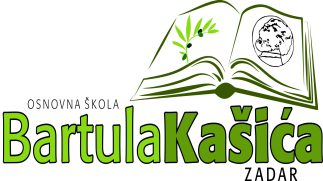 REPUBLIKA HRVATSKAOŠ BARTULA KAŠIĆA Bribirski prilaz 2 ,23 000 ZadarTel:023/321 -397  Fax:023/323-620Email: ured@os-bkasica-zadar.skole.hrWEB stranica Škole: http://www.os-bkasica-zadar.skole.hr/ KLASA: 003-06/19-01/15URBROJ: 2198/04-20-19-01Zadar, 17.prosinca 2019.g.POZIV članovima ŠOPozivam Vas na sjednicu Školskog odbora koja će se održati dana 20. prosinca 2019.godine  u prostorijama Škole sa početkom u 12,00 sati.D N E V N I   R E D :Usvajanje zapisnika sa prethodne sjedniceDonošenje Financijskog plana za 2020.godinu sa projekcijama za 2021. i 2022.godinu i trećih izmjena Financijskog plana za 2019.godinu sa projekcijama za 2020.i 20121.godinu  i četvrtih izmjena plana nabave za 2019.godinuDavanje prethodne suglasnosti za zasnivanje radnog odnosa na radnom mjestu:- učitelja/ice razredne nastave u produženom boravku ( neodređeno puno radno vrijeme od 40 sati tjedno)- učitelja/ice razredne nastave za izvođenje nastave u kući (određeno nepuno radno vrijeme od 20 sati tjedno a najkasnije do kraja nastavne 2019./2020.godine)Razno                                                                                           Predsjednik ŠO:                                                                               Milorad PetričevićDostaviti: 1. Elza Nadarević Baričić                 2. Anita Dukić                  3. Milorad Petričević                 4. Krešimir Mijić                 5. Matea Bakmaz                 6. Bernarda Kamber                 7.  Anica Čuka                 8. Katica Skukan,ravnateljica                 9. Oglasna ploča Škole                 10. PismohranaTemeljem Zakona o pravu na pristup informacijama sjednici mogu prisustvovati dvije osobe. Odabir će se izvršiti prema redoslijedu prijava. Najave službeniku za informiranje tel. 023/321-397, e-mail adresa: tajnik@os-bkasica-zadar.skole.hr 